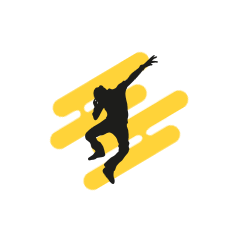          1ª Convenção de HIP-HOP                                       “CIDADE DE PORTIMÃO”Ficha de Inscrição Battle/CampeonatoNome do Representante da Crew : Clube/Escola:Nº de Participantes: Telefone:                                                         Email: Morada………………………………………………………………………………………………………………………………………………………………………………………………….Data:                                             Assinatura:Assinalar Battle/Campeonato em que se inscreve:     Battle Duo                           Crews (5 a 20 pessoas)                                                         O pagamento pode ser feito por transferência bancária para NIB da Dancenema: 003506490000737863086Para efetuar a inscrição deverá devolver a ficha preenchida com o comprovativo de pagamento.Ao entregar a presente ficha de inscrição declaro que li e aceito as condições presentes no Regulamento do Concurso. Declaro, ainda, ceder autorização para divulgação das imagens captadas durante o concurso para sua promoção.No caso de ser menor de idade, anexo a autorização do meu representante legal e cópia do respetivo documento de identificação.Composição da Crew:Nome Data de nascimentoTítulo esquemaDuração